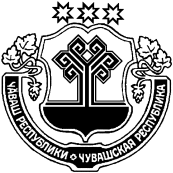 Об утверждении      положения  Cоветапрофилактики              правонарушенийШоркистринского сельского поселенияв новой редакции         В соответствии с Законом Чувашской Республики «Об организации местного самоуправления в Чувашской Республике» от 18.10.2004 г. №19, с целью совершенствования взаимодействия общественности  в охране общественного порядка борьбе с пьянством, семейным дебоширством, наркоманией, беспризорностью несовершеннолетних, в проведении индивидуальной профилактики по месту жительства с лицами, склонными к правонарушениям, ПОСТАНОВЛЯЮ:       1.Утвердить положение о Совете профилактике Шоркистринского сельского поселения в новой редакции(приложение 1).      2. Признать утратившим силу постановление  №6 от 02.12.2004 г.       3. Утвердить состав Совета профилактики правонарушений Шоркистринского сельского поселения (приложение 2).Глава Шоркистринского сельского поселения                                                                                                         О.А.Иванов                                                                                                                                 Приложение 2                                                                                  к       постановлению          главы                                                                                             Шоркистринского сельского поселения                                                                                №01   от 07   февраля 2006 года                                                      С О С Т А ВСовета профилактики правонарушений при Шоркистринском сельском поселенииУрмарского района Чувашской РеспубликиИванов О.А.     – глава Шоркистринского сельского поселения- председатель Совета                              профилактики;Иванов И.Г.     – председатель ПК «Шоркистринский»- зам.председателя Совета профилактики                             \по согласованию \;Изосимова З.З.-зав. Шоркистринским ФАП- секретарь Совета профилактики \по согласованию \;Егоров П.В.    – директор Шоркистринской СОШ- член Совета профилактики \по согласованию \;Исаев Г.Н.     – учитель физкультуры Шоркистринской СОШ- член Совета профилактики                          \по согласованию \;Криков И.В.   – пенсионер, член Совета профилактики \по согласованию \;Изосимов Н.А.- командир ДНД- член Совета профилактики                          \по согласованию \;Петров Ю.А   .- работник Урмарского РОВД- член Совета профилактики   \по согласованию \;Иванов И.М.  – депутат районного Собрания- член Совета профилактики \по согласованию \;СЕКЦИЯ ПРОФИЛАКТИКИ ПРАВОНАРУШЕНИЙ:1.Егоров        Петр   Викторович 2.Иванов       Иван   Геннадьевич3.Изосимова  Зоя    ЗиноновнаСЕКЦИЯ ОХРАНЫ ОБЩЕСТВЕННОГО ПОРЯДКА:1.Иванов     Олег        Анатольевич 2.Петров      Юрий     Алексеевич 3.Изосимов Николай АнатольевичСЕКЦИЯ ВОСПИТАТЕЛЬНОЙ И ПРОФИЛАКТИЧЕСКОЙ РАБОТЫ С НЕСОВЕРШЕННОЛЕТНИМИ:1.Исаев      Геннадий   Николаевич2.Криков    Иван          Васильевич3.Иванов    Иван          МихайловичЧ+ВАШ  РЕСПУБЛИКИВ+РМАР РАЙОНĚЧУВАШСКАЯ РЕСПУБЛИКА УРМАРСКИЙ РАЙОН  ЭН/ШПУЁ ЯЛ ПОСЕЛЕНИЙĚН ПУÇЛĂХĚ ЙЫШĂНУ«___»___________200  ____ №Эн\шпус ялěГЛАВА ШОРКИСТРИНСКОГО СЕЛЬСКОГОПОСЕЛЕНИЯ ПОСТАНОВЛЕНИЕ«07 » февраля 2006г. № 1  село Шоркистры